TITLE				(Presented by State/International Organization)	1.	INTRODUCTION1.1		Text.1.2		Text.2.	DISCUSSION2.1		Text.2.2		Text.3.	ACTION BY THE MEETING3.1		The meeting is invited to:Text;Text.3.2		Text.— END —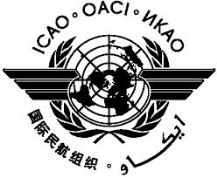 International Civil Aviation OrganizationFifth Meeting of the Asia Pacific Regional Aviation Safety Team (APRAST/5)Bangkok, Thailand, 16 to 19 September 2014Agenda Item x:XxxSUMMARYText. 